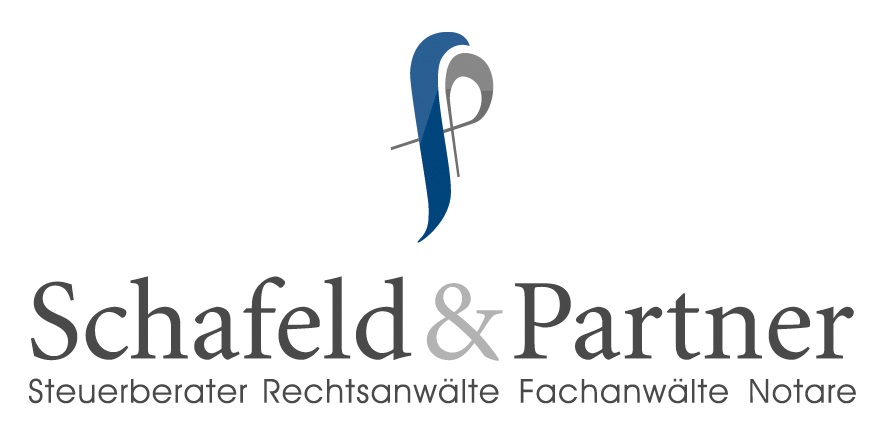 Datenerfassungsbogen für eine
notarielle Scheidungsfolgenvereinbarung1. Persönliche Angaben2. Allgemeine Fragen zur Scheidungsfolgenvereinbarung3. Auseinandersetzung über GrundbesitzHäufig wird das Familienwohnheim oder auch weiterer Grundbesitz von den Eheleuten gemeinschaftlich angeschafft. In diesem Fällen empfiehlt es sich – um eine Teilungsversteigerung zu vermeiden – einem Ehegatten ggf. gegen Übernahme der Verbindlichkeiten und/oder gegen Ausgleichszahlung das Grundeigentum zu übertragen. Sofern Sie über einen aktuellen Grundbuchauszug verfügen, lassen Sie uns diesen bitte gemeinsam mit diesem Fragebogen zukommen. Ansonsten werden wir einen Grundbuchauszug über den auseinanderzusetzenden Grundbesitz kostenpflichtig einholen!4. Auseinandersetzung über sonstiges gemeinsames VermögenSowohl im gesetzlichen Güterstand der Zugewinngemeinschaft als auch bei der Gütertrennung sind und bleiben die Vermögensmassen beider Eheleute während der gesamten Dauer der Ehe getrennt, d.h. Eigentümer eines bestimmten Gegenstandes ist in der Regel immer nur ein Ehegatte. Etwas anderes gilt für gemeinsam (als Miteigentümer) angeschaffte Gegenstände sowie für Hausrat. Hier ist es unter Umständen sinnvoll, diese im gemeinschaftlichen Eigentum stehenden Gegenstände untereinander aufzuteilen.5. Regelungen über den Güterstand und ZugewinnausgleichIm gesetzlichen Güterstand ist der während der Ehe von beiden Ehegatten erwirtschaftete Zugewinn im Falle der Scheidung der Ehe auszugleichen. Stichtag für die Ermittlung des Endvermögens ist der Zugang des Scheidungsantrages beim anderen Ehegatten. Kommt es in einem Scheidungsverfahren zu Streit über die Ermittlung des Zugewinns, entstehen Rechtsanwalts- und – da es in der Regel um Bewertungsfragen geht – auch Sachverständigenkosten in nicht unerheblicher Höhe. Deswegen ist es häufig sinnvoll, eine Einigung über die Höhe des Zugewinns zu treffen. Falls noch kein Scheidungsantrag gestellt worden ist oder ein rechtskräftiges Urteil nicht kurzfristig zu erwarten ist, ist es dringend anzuraten, den gesetzlichen Güterstand bereits in der Scheidungsfolgenvereinbarung aufzuheben, um zu verhindern, dass nach dem Abschluss der Vereinbarung noch gegenseitige Ausgleichsansprüche entstehen.6. Erbrechtliche RegelungenSofern gemeinschaftliche Testamente bzw. Ehegattenerbverträge bestehen, sollten diese in der Scheidungsfolgenvereinbarung ausdrücklich aufgehoben werden. Auch die gesetzlichen Regelungen zum Ehegattenerbrecht sind für den Fall der Ehescheidung unzureichend. Gem. § 1933 BGB ist das Erbrecht des überlebenden Ehegatten erst ausgeschlossen, wenn zur Zeit des Todes des Erblassers die Voraussetzungen für die Ehescheidung vorgelegen haben und der Erblasser (!) die Scheidung beantragt oder ihr zugestimmt hat. Insoweit ist es anzuraten, bereits in der Scheidungsfolgenvereinbarung einen gegenseitigen Erbverzicht zu vereinbaren (evtl. lediglich Pflichtteilsverzicht wg. Erhöhung von Pflichtteilsansprüchen)!  7. Regelungen über den Trennungsunterhalt (§1361 BGB)Mit der Trennung der Ehegatten wird die bislang in der Ehe gültige Rollenverteilung gem. 
§ 1357 Abs. 3 BGB gegenstandslos. Unter den Voraussetzungen des § 1361 BGB steht dem bedürftigeren Ehegatten gegen den anderen Ehegatten ein Anspruch auf Trennungsunterhalt zu. Die Regelungsmöglichkeiten der Eheleute sind hinsichtlich des Trennungsunterhalts aber stark eingeschränkt, weil auf künftigen Trennungsunterhalt nicht (auch bloß teilweise) verzichtet werden darf! Regelungen in einer Scheidungsfolgenvereinbarung beschränken sich deshalb darauf, bereits in der Vergangenheit begründete Ansprüche der Höhe nach zu bestimmen oder auszuschließen bzw. zukünftig entstehende Ansprüche zu erweitern. Unter Umständen kann es auch sinnvoll sein, die aktuellen Einkommensverhältnisse in der Vereinbarung rechtsverbindlich festzuhalten, um späteren Streit hierüber zu vermeiden.8. Regelungen über den nachehelichen Unterhalt (§1569ff BGB)Nach Rechtskraft der Scheidung ist jeder Ehegatte grundsätzlich wieder für sich und sein Erwerbseinkommen selbst verantwortlich, d.h. grundsätzlich bestehen keine Unterhaltsansprüche (vgl. § 1569 BGB). Nur in besonderen Konstellationen (Betreuung eines Kindes, Erwerbslosigkeit, Krankheit, Alter, Ausbildung, Billigkeit) besteht ein Anspruch auf nachehelichen Unterhalt. Im Gegensatz zum Trennungsunterhalt können die Ehegatten gemäß § 1585c BGB weitreichende Regelungen über den nachehelichen Unterhalt treffen bis hin zu einem gegenseitigen Verzicht, wobei hier stets eine Angemessenheitskontrolle durchgeführt werden sollte. Ohne Gegenleistung kann ein Verzicht gem. § 138 BGB sittenwidrig und daher nichtig sein. Wir empfehlen, auch die Grundlagen der Berechnung (bereinigtes Nettoeinkommen nach Kindesunterhalt, Einkommen des anderen Ehegatten, Anwendbarkeit der Düsseldorfer Tabelle nach welchem Stand?) mit in die Vereinbarung aufzunehmen. Zur Ermittlung und Prüfung der gegenseitigen Unterhaltsansprüche sollte zwingend anwaltlicher Rat eingeholt werden, bevor eine Regelung zum nachehelichen Unterhalt beurkundet wird.9. Regelungen über den VersorgungsausgleichNeben dem (zumindest im gesetzlichen Güterstand) vorzunehmenden Zugewinnausgleich ist nach Rechtskraft der Scheidung auch ein Ausgleich der jeweils erwirtschafteten Versorgungsansprüche (also von Ansprüchen aus der gesetzlichen Rentenversicherung bzw. aus der betrieblichen oder der privaten Altersvorsorge) vorzunehmen. In manchen Konstellationen macht es Sinn, Regelungen zum Versorgungsausgleich außergerichtlich in einer notariellen Scheidungsfolgenvereinbarung aufzunehmen. Dies bietet sich insbesondere dann an, wenn die gegenseitigen Gesamtversorgungsansprüche (oder zumindest einzelne Teile hiervon) in etwa gleich hoch sind. In diesem Fall kann auf den Versorgungsausgleich einzelner oder aller Anrechte verzichtet werden, um das Scheidungsverfahren zu beschleunigen. Ist im Scheidungsverfahren (häufig aus Kostengesichtspunkten) lediglich eine Partei anwaltlich vertreten (sog. einvernehmliche Scheidungen mit nur einem Anwalt), können vergleichsweise Regelungen zum Versorgungsausgleich vorab nur durch notarielle Vereinbarung getroffen werden, alternativ müsste ein zweiter Rechtsanwalt beauftragt werden, was regelmäßig höhere Kosten nach sich zieht. Zur Ermittlung und Prüfung der gegenseitigen Ansprüche sollte zwingend anwaltlicher Rat eingeholt werden, bevor eine Regelung zum Versorgungsausgleich beurkundet wird.10. Regelungen zum KindesunterhaltAuch Regelungen zum Kindesunterhalt können in einer Scheidungsfolgenvereinbarung getroffen werden. Da die unterhaltsberechtigten Kinder an der Vereinbarung grundsätzlich aber nicht beteiligt sind, bleibt der unverzichtbare gesetzliche Kindesunterhalt gemäß § 1614 BGB von einer möglichen Regelung unberührt, d.h. auf den gesetzlichen Mindestunterhalt kann nicht verzichtet werden. Möglich ist es beispielsweise die Bemessungsgrundlagen für den Kindesunterhalt in der Vereinbarung festzuhalten (Nettoeinkommen der Ehegatten, Einkommensgruppe, Zahlungsempfänger des Kindergeldes, weitere Unterhaltspflichten etc.). Des Weiteren ist es möglich, als Vertrag zugunsten des Kindes vollstreckbar zu regeln, dass ein Ehegatten zu treuen Händen des betreuenden Ehegatten, den jeweils gültigen, dynamisierten Unterhalt zu zahlen. Diesbezüglich sollte zwingend anwaltlicher Rat in Anspruch genommen werden vor Beurkundung einer entsprechenden Klausel.11. Sonstiges12. Hinweise:Bei Rückfragen zum Ausfüllen dieses Fragebogens oder für eine Terminvereinbarung wenden Sie sich bitte an unsere Sachbearbeiterinnen Frau Römer (02961/9723-66) oder Frau Bange (02961/9723-13). Gleiches gilt für die Vereinbarung eines Beurkundungstermins.Die Erhebung und Speicherung personenbezogener Daten erfolgt nach § 12 ff. Bundesdatenschutzgesetz zu dienstlichen Zwecken; in diese wird eingewilligt.Zur Beurkundung müssen alle Beteiligten einen gültigen Personalausweis oder Reisepass mitbringen. Sind Namensänderungen (etwa durch Heirat) hierin nicht vermerkt, sind auch hierüber amtliche Urkunden (z.B. Heiratsurkunde) vorzulegen.Fertigt der Notar auftragsgemäß den Entwurf eines Vertrags, so fallen hierfür Gebühren an, auch wenn später keine Beurkundung erfolgt. Bei späterer Beurkundung im selben Notariat werden die Entwurfsgebühren mit den Beurkundungsgebühren verrechnet, fallen dann also nicht gesondert an.13. Auftrag an den NotarZum Zwecke der Terminvorbereitung wird der Notar hiermit beauftragt,           einen unbeglaubigten Grundbuchauszug einzuholen.           einen Entwurf der Scheidungsfolgenvereinbarung zu erstellen und zu übersenden an                  Ehemann           Ehefrau                 Auftraggeber für die kostenpflichtige Erstellung des Entwurfs sind/ist:            beide Ehegatten          	 der Ehemann		 die Ehefrau	 ein Dritter, nämlich      Ehefrau (Ehepartner 1)Ehemann (Ehepartner 2)FamiliennameVornameGeburtsnameStraße und HausnummerPLZ und WohnortGeburtsdatumGeburtsstandesamt und NummerNamen der ElternBerufEhevertrag geschlossen?(falls ja, bitte Kopie des Ehevertrages diesem Fragebogen beifügen!): nein, gesetzlicher Güterstand ja, Gütertrennung         ja, modifizierter Zugewinnausgleich  ja, Gütergemeinschaft nein, gesetzlicher Güterstand ja, Gütertrennung         ja, modifizierter Zugewinnausgleich  ja, GütergemeinschaftTelefon/Fax (tagsüber)E-MailStaatsangehörigkeit: Deutsch Deutschfalls nicht Deutsch:Datum der Eheschließung:erster ehelicher Wohnsitz:Steuerliche ID, §139 AOGemeinsame KinderGemeinsame KinderKind 1Kind 2Vorname Geburtsdatum Besonderheiten Kind 3Kind 4VornameGeburtsdatumBesonderheitenEinseitige Kinder EhefrauEinseitige Kinder EhemannName, Vorname Kind 1)Geburtsdatum KindUnterhalt natural oder €Name, Vorname Kind 2)Geburtsdatum KindUnterhalt natural oder €Eheschließungam      Im Standesamt vonHeiratsregister-Nr.:Scheidungsverfahren ist noch nicht gerichtlich anhängig.  läuft bereits seit dem            vor dem Amtsgericht in           unter dem Aktenzeichen       ist noch nicht gerichtlich anhängig.  läuft bereits seit dem            vor dem Amtsgericht in           unter dem Aktenzeichen      Was soll in der Scheidungsfolgenvereinbarung geregelt werden?(bitte im Anschluss die Detailangaben nur zu den Punkten ausfüllen, über die eine Regelung getroffen werden soll!) Auseinandersetzung über Grundbesitz (siehe 3.) Auseinandersetzung über sonst. Vermögen / Hausrat (siehe 4.)  Regelungen über den Güterstand / Zugewinnausgleich (siehe 5.) Erbrechtliche Regelungen (siehe 6.)  Regelung über Trennungsunterhalt (siehe 7.) Regelung über nachehelichen Unterhalt (siehe 8.) Regelung über Versorgungsausgleich (siehe 9.) Regelung Kindesunterhalt (siehe 10.) Sonstiges (Sorgerecht, Kosten, Ehewohnung...) (siehe 11.) Auseinandersetzung über Grundbesitz (siehe 3.) Auseinandersetzung über sonst. Vermögen / Hausrat (siehe 4.)  Regelungen über den Güterstand / Zugewinnausgleich (siehe 5.) Erbrechtliche Regelungen (siehe 6.)  Regelung über Trennungsunterhalt (siehe 7.) Regelung über nachehelichen Unterhalt (siehe 8.) Regelung über Versorgungsausgleich (siehe 9.) Regelung Kindesunterhalt (siehe 10.) Sonstiges (Sorgerecht, Kosten, Ehewohnung...) (siehe 11.)Bei gewünschten Regelungen zum Unterhalt und zum Versorgungsvergleich empfehlen wir beiden Ehepartnern dringend, vor Beurkundung die Beratung durch einen Rechtsanwalt in Anspruch zu nehmen, um die Höhe der gegenseitigen Ansprüche ermitteln zu lassen. Bei Auftreten von Unklarheiten beim Ausfüllen dieses Bogens wenden Sie sich gerne telefonisch an uns oder vereinbaren einen Besprechungstermin.Bei gewünschten Regelungen zum Unterhalt und zum Versorgungsvergleich empfehlen wir beiden Ehepartnern dringend, vor Beurkundung die Beratung durch einen Rechtsanwalt in Anspruch zu nehmen, um die Höhe der gegenseitigen Ansprüche ermitteln zu lassen. Bei Auftreten von Unklarheiten beim Ausfüllen dieses Bogens wenden Sie sich gerne telefonisch an uns oder vereinbaren einen Besprechungstermin.Bei gewünschten Regelungen zum Unterhalt und zum Versorgungsvergleich empfehlen wir beiden Ehepartnern dringend, vor Beurkundung die Beratung durch einen Rechtsanwalt in Anspruch zu nehmen, um die Höhe der gegenseitigen Ansprüche ermitteln zu lassen. Bei Auftreten von Unklarheiten beim Ausfüllen dieses Bogens wenden Sie sich gerne telefonisch an uns oder vereinbaren einen Besprechungstermin.a) Grundstück 1 soll übertragen werden auf       Ehefrau (Ehepartner 1)                                                                              Ehemann (Ehepartner 2)a) Grundstück 1 soll übertragen werden auf       Ehefrau (Ehepartner 1)                                                                              Ehemann (Ehepartner 2)a) Grundstück 1 soll übertragen werden auf       Ehefrau (Ehepartner 1)                                                                              Ehemann (Ehepartner 2)Gemarkung:      Flur-Nr.:      Flurstück-Nr.:      Grundbuch:      Band:      Blatt:      postalische BezeichnungEigentümer: Ehemann Alleineigentümer   Ehemann Miteigentümer zu       Ehefrau Alleineigentümerin   Ehefrau Miteigentümerin zu       Eheleute als GbR  Ehemann Alleineigentümer   Ehemann Miteigentümer zu       Ehefrau Alleineigentümerin   Ehefrau Miteigentümerin zu       Eheleute als GbR Bebauung unbebaut  bebaut mit       unbebaut  bebaut mit      Besonderheiten(evtl. besondere Genehmigungen) land-/forstwirtschaftliche Nutzung Naturdenkmal Baudenkmal Eigentumswohnung            Verwalterzustimmung für Übertragung erforderlich?              nein              ja, Name/Anschrift des Verwalters: land-/forstwirtschaftliche Nutzung Naturdenkmal Baudenkmal Eigentumswohnung            Verwalterzustimmung für Übertragung erforderlich?              nein              ja, Name/Anschrift des Verwalters:Vermietet? nein  ja, das gesamte Objekt  ja, teilweise (Umfang:      ) nein  ja, das gesamte Objekt  ja, teilweise (Umfang:      )Noch selbst bewohnt? nein                        ganz                                     teilweise (Umfang:      ) Auszug / Räumung   sofort möglich          am       nein                        ganz                                     teilweise (Umfang:      ) Auszug / Räumung   sofort möglich          am      Erschließung (Straßenausbau, Wasser, Kanal) voll erschlossen   Erschließungskosten abgerechnet, nicht vollständig gezahlt    Erschließungskosten abgerechnet und vollständig bezahlt   Erschließungskosten noch nicht (vollständig) abgerechnet nicht voll erschlossen, es fehlt:       voll erschlossen   Erschließungskosten abgerechnet, nicht vollständig gezahlt    Erschließungskosten abgerechnet und vollständig bezahlt   Erschließungskosten noch nicht (vollständig) abgerechnet nicht voll erschlossen, es fehlt:      Besitzübergang sofort         am       sofort         am      Ist das Grundstück noch belastet mit Hypotheken 
oder Grundschulden ? nein  ja, mit Hypotheken/Grundschulden i.H.v.       €       hiervon valutieren noch        € nein  ja, mit Hypotheken/Grundschulden i.H.v.       €       hiervon valutieren noch        €Falls noch Kredite valutieren:Bank:      Darlehenskonto-Nr.:       Übernahme durch Grundstücksübernehmer mit Zustimmung der Bank Übernahme durch Grundstücksübernehmer im Innenverhältnis UmfinanzierungBank:      Darlehenskonto-Nr.:       Übernahme durch Grundstücksübernehmer mit Zustimmung der Bank Übernahme durch Grundstücksübernehmer im Innenverhältnis Umfinanzierungbelastet mit Grunddienstbarkeit Wegerecht(e)             Leitungsrecht(e)  Sonstiges:      	          Löschung vorgesehen          Übernahme durch Grundstücksübernehmer (Regelfall) Wegerecht(e)             Leitungsrecht(e)  Sonstiges:      	          Löschung vorgesehen          Übernahme durch Grundstücksübernehmer (Regelfall)belastet mit persönlichen Rechten Nießbrauch     Wohnungsrecht  Reallast           Sonstiges                 Übernahme durch Grundstücksübernehmer           Löschung vorgesehen (Regelfall)                Löschungsbewilligung des Berechtigten                Todesnachweis (Sterbeurkunde) Nießbrauch     Wohnungsrecht  Reallast           Sonstiges                 Übernahme durch Grundstücksübernehmer           Löschung vorgesehen (Regelfall)                Löschungsbewilligung des Berechtigten                Todesnachweis (Sterbeurkunde)b) Grundstück 2 soll übertragen werden auf       Ehefrau (Ehepartner 1)                                                                              Ehemann (Ehepartner 2)b) Grundstück 2 soll übertragen werden auf       Ehefrau (Ehepartner 1)                                                                              Ehemann (Ehepartner 2)b) Grundstück 2 soll übertragen werden auf       Ehefrau (Ehepartner 1)                                                                              Ehemann (Ehepartner 2)Gemarkung:      Flur-Nr.:      Flurstück-Nr.:      Grundbuch:      Band:      Blatt:      postalische BezeichnungEigentümer: Ehemann Alleineigentümer   Ehemann Miteigentümer zu       Ehefrau Alleineigentümerin   Ehefrau Miteigentümerin zu       Eheleute als GbR  Ehemann Alleineigentümer   Ehemann Miteigentümer zu       Ehefrau Alleineigentümerin   Ehefrau Miteigentümerin zu       Eheleute als GbR Bebauung unbebaut  bebaut mit       unbebaut  bebaut mit      Besonderheiten(evtl. besondere Genehmigungen) land-/forstwirtschaftliche Nutzung Naturdenkmal Baudenkmal Eigentumswohnung            Verwalterzustimmung für Übertragung erforderlich?              nein              ja, Name/Anschrift des Verwalters: land-/forstwirtschaftliche Nutzung Naturdenkmal Baudenkmal Eigentumswohnung            Verwalterzustimmung für Übertragung erforderlich?              nein              ja, Name/Anschrift des Verwalters:Vermietet? nein  ja, das gesamte Objekt  ja, teilweise (Umfang:      ) nein  ja, das gesamte Objekt  ja, teilweise (Umfang:      )Noch selbst bewohnt? nein                        ganz                                     teilweise (Umfang:      ) Auszug / Räumung   sofort möglich          am       nein                        ganz                                     teilweise (Umfang:      ) Auszug / Räumung   sofort möglich          am      Erschließung (Straßenausbau, Wasser, Kanal) voll erschlossen   Erschließungskosten abgerechnet, nicht vollständig gezahlt    Erschließungskosten abgerechnet und vollständig bezahlt   Erschließungskosten noch nicht (vollständig) abgerechnet nicht voll erschlossen, es fehlt:       voll erschlossen   Erschließungskosten abgerechnet, nicht vollständig gezahlt    Erschließungskosten abgerechnet und vollständig bezahlt   Erschließungskosten noch nicht (vollständig) abgerechnet nicht voll erschlossen, es fehlt:      Besitzübergang sofort         am       sofort         am      Ist das Grundstück noch belastet mit Hypotheken 
oder Grundschulden? nein  ja, mit Hypotheken/Grundschulden i.H.v.       €       hiervon valutieren noch       € nein  ja, mit Hypotheken/Grundschulden i.H.v.       €       hiervon valutieren noch       €Falls noch Kredite valutieren:Bank:      Darlehenskonto-Nr.:       Übernahme durch Grundstücksübernehmer mit Zustimmung der Bank Übernahme durch Grundstücksübernehmer im Innenverhältnis UmfinanzierungBank:      Darlehenskonto-Nr.:       Übernahme durch Grundstücksübernehmer mit Zustimmung der Bank Übernahme durch Grundstücksübernehmer im Innenverhältnis Umfinanzierungbelastet mit Grunddienstbarkeit Wegerecht(e)             Leitungsrecht(e)  Sonstiges:      	          Löschung vorgesehen          Übernahme durch Grundstücksübernehmer (Regelfall) Wegerecht(e)             Leitungsrecht(e)  Sonstiges:      	          Löschung vorgesehen          Übernahme durch Grundstücksübernehmer (Regelfall)belastet mit persönlichen Rechten Nießbrauch     Wohnungsrecht  Reallast           Sonstiges                 Übernahme durch Grundstücksübernehmer           Löschung vorgesehen (Regelfall)                Löschungsbewilligung des Berechtigten                Todesnachweis (Sterbeurkunde) Nießbrauch     Wohnungsrecht  Reallast           Sonstiges                 Übernahme durch Grundstücksübernehmer           Löschung vorgesehen (Regelfall)                Löschungsbewilligung des Berechtigten                Todesnachweis (Sterbeurkunde)c) Gegenleistung für Übertragung des Grundstücks bzw. der Grundstücke:c) Gegenleistung für Übertragung des Grundstücks bzw. der Grundstücke:c) Gegenleistung für Übertragung des Grundstücks bzw. der Grundstücke: Ehefrau   /  Ehemann erhält Ausgleichszahlung in Höhe von                   Die Ausgleichszahlung ist fällig und zahlbar:              nach Eintragung einer Eigentumsvormerkung              nach Bankgenehmigung für Schuldübernahme              ohne weitere Voraussetzung am                         mit Unterwerfung unter die sofortige Zwangsvollstreckung bei Nichtzahlung Ehefrau   /  Ehemann erhält Ausgleichszahlung in Höhe von                   Die Ausgleichszahlung ist fällig und zahlbar:              nach Eintragung einer Eigentumsvormerkung              nach Bankgenehmigung für Schuldübernahme              ohne weitere Voraussetzung am                         mit Unterwerfung unter die sofortige Zwangsvollstreckung bei Nichtzahlung Ehefrau   /  Ehemann erhält Ausgleichszahlung in Höhe von                   Die Ausgleichszahlung ist fällig und zahlbar:              nach Eintragung einer Eigentumsvormerkung              nach Bankgenehmigung für Schuldübernahme              ohne weitere Voraussetzung am                         mit Unterwerfung unter die sofortige Zwangsvollstreckung bei NichtzahlungSollen bestimmte Vermögensgegenstände, die sich im gemeinsamen Vermögen der Eheleute befinden, einem Ehepartner zugewiesen werden? Auch für gemeinsam begründete Verbindlichkeiten ist hier eine Regelung zu treffen (in diesem Fall bitte negativen Verkehrswert eintragen!). ja und zwar:                nein      im Verkehrswert von ca.       € wird zugewiesen an                      Ehefrau      Ehemann      im Verkehrswert von ca.       € wird zugewiesen an                      Ehefrau      Ehemann      im Verkehrswert von ca.       € wird zugewiesen an                      Ehefrau      Ehemann      im Verkehrswert von ca.       € wird zugewiesen an                      Ehefrau      Ehemann gegen Ausgleichszahlung in Höhe von       €     an    Ehefrau      Ehemann       ohne Ausgleichszahlung Soll eine Regelung über die Verteilung des Hausrats mit aufgenommen werden? nein  ja der Gesamtwert des ehelichen Hausrats beläuft sich auf ca.             €          der Hausrat wird gemäß der beigefügten Liste aufgeteilt.              (bitte als Anlage ein Inventarverzeichnis des Hausrats mit
                 der gewünschten Aufteilung beifügen!)          der Hausrat ist bereits geteilt und jede Partei erhält
              Alleineigentum an den Gegenständen, die sie zum
              Zeitpunkt der Beurkundung der Vereinbarung im Besitz hat.            der Hausrat verbleibt bei   Ehefrau      Ehemann.
              Der andere Ehegatte verzichtet somit entschädigungslos
              auf eine Aufteilung.          der Hausrat verbleibt bei   Ehefrau      Ehemann.
              Der andere Ehegatte erhält im Gegenzug eine 
              Ausgleichszahlung in Höhe von       €.Soll der bestehende Güterstand mit Abschluss der Scheidungsfolgenvereinbarung aufgehoben und Gütertrennung vereinbart werden? ja                                     nein    Vermögen Ehemann ca.:       €
    Schulden Ehemann ca.       €    Vermögen Ehefrau ca.:       €
    Schulden Ehefrau ca.       €    Soll eine Regelung über die Höhe des Zugewinnausgleichsanspruchs getroffen werden? ja                                     nein    die Höhe des Zugewinnausgleichs wurde
        bereits anwaltlich ermittelt:
           Ehefrau hat Anspruch iHv       €     
           Ehemann hat Anspruch iHv       €    auf Zugewinnausgleichsansprüche soll wechsel-
        bezüglich verzichtet werden.    die Höhe eines etwaigen Zugewinnausgleichs
        muss noch ermittelt werden. Soll ein Erbverzicht vereinbart werden?(Führt der Erbverzicht zu einer unerwünschten Erhöhung von Pflichtteilsansprüchen anderer Erben, dann ist Pflichtteilsverzicht empfehlenswert)
Bestehen Testamente/Erbverträge, die aufgehoben werden sollen? keine erbrechtliche Regelung gewünscht Erbverzicht      Pflichtteilsverzicht                                        Vermögen Ehemann ca.:       €    Schulden Ehemann ca.       €    Vermögen Ehefrau ca.:       €    Schulden Ehefrau ca.       €    
 ja                     neinSoll eine Regelung zum Trennungsunterhalt getroffen werden? ja                                     nein     Verzicht auf vergangenen Trennungsunterhalt     Regelung zur Höhe des vergangenen
         Trennungsunterhalts ab dem                Anspruch Ehefrau auf monatlich       €          Anspruch Ehemann auf monatlich       €     Regelung zu Zahlungsmodalitäten, Art, etc.
         nämlich            Regelung über künftigen Trennungsunterhalt, der
         über den gesetzlichen Anspruch hinausgeht          Anspruch Ehefrau auf monatlich       €          Anspruch Ehemann auf monatlich       €     Festlegung der Grundlagen für die Bestimmung
         der Unterhaltshöhe (insb. Aktuelle Einkommens-
         verhältnisse der Ehegatten:     Sonstige Regelungen Soll eine Regelung zum nachehelichen Unterhalt getroffen werden?Worauf gründet sich der Anspruch?

Wie hoch ist der gesetzliche Unterhaltsanspruch nach der Düsseldorfer Tabelle?
Welche Regelung soll getroffen werden? ja                                     nein
 Kindesbetreuung       Alter               Krankheit           Erwerbslosigkeit        Ausbildung     Billigkeit

 Ehefrau hat Anspruch auf monatlich         € Ehemann hat Anspruch auf monatlich       €      (teilweiser) Verzicht auf nachehelichen Unterhalt          gegen Ausgleichszahlung von        €                 durch Ehemann an Ehefrau                 durch Ehefrau an Ehemann     Regelung zur Höhe des nachehelichen Unterhalts
         ab Rechtskraft der Scheidung          abänderbar nach Düsseldorfer Tabelle           fester, nicht abänderbarer Betrag               Anspruch Ehefrau monatlich       €                          Anspruch Ehemann monatlich       €            zunächst befristet bis zum           Festlegung der Grundlagen für die Bestimmung
         der Unterhaltshöhe (insb. Aktuelle Einkommens-
         verhältnisse der Ehegatten:     Sonstige Regelungen zu Zahlungsmodalitäten,
         Befristung (z.B. bei Kindesbetreuung), Aufteilung
         in Elementar- und Vorsorgeunterhalt etc.Soll eine Regelung zum Versorgungsausgleich getroffen werden?Sollen bestimmte oder sämtliche Anrechte vom Versorgungsausgleich ausgeschlossen werden?Soll für den gegenseitigen Verzicht eine Ausgleichszahlung vereinbart werden? ja                                     nein

 Ausschluss aller Ansprüche auf Versorgungsausgleich:     Ausgleichswert Ansprüche Ehemann:        €     Ausgleichswert Ansprüche Ehefrau:        € Ausschluss folgender bestimmter Anrechte      Anrechte des Ehemannes bei                (Versorgungsträger 1)                (Vertrags-Nr.)      Ausgleichswert:        €
                (Versorgungsträger 2)                (Vertrags-Nr.)      Ausgleichswert:        €
                (Versorgungsträger 3)                (Vertrags-Nr.)      Ausgleichswert:        €
      Anrechte der Ehefrau bei                (Versorgungsträger 1)                (Vertrags-Nr.)      Ausgleichswert:        €
                (Versorgungsträger 2)                (Vertrags-Nr.)      Ausgleichswert:        €
                (Versorgungsträger 3)                (Vertrags-Nr.)      Ausgleichswert:        € Ausgleichszahlung für Ausschluss in Höhe von        €                 durch Ehemann an Ehefrau                 durch Ehefrau an Ehemann Regelungen zum 
 Kindesunterhalt gewünscht?Festlegung der Bemessungsgrundlage gewünscht:Konkrete Regelung einer 
dynamisierter Unterhaltsklausel:(z.B.: 110% des Mindestunterhalts nach §1612a BGB) ja                                     nein
 ja                                     nein Ehemann: Nettoeinkommen:       € Sonstige Unterhaltspflichten (Ehefrau oder einseitige Kinder)?             € für                   € für      Bezugsberechtigter für Kindergeld?      ja          nein
 Ehefrau: Nettoeinkommen:       € Sonstige Unterhaltspflichten (Ehefrau oder einseitige Kinder)?             € für                   € für      Bezugsberechtigter für Kindergeld?      ja          nein
 für unser Kind      , geboren am      : für unser Kind      , geboren am      : für unser Kind      , geboren am      : Regelungen zur 
 EhewohnungFür den Zeitraum vom        bis zum       soll die bislang gemeinsam genutzte Ehewohnung, Anschrift:       in      ,ausschließlich genutzt werden von   Ehefrau  Ehemannoder sonstige Regelung:      Für den Zeitraum vom        bis zum       soll die bislang gemeinsam genutzte Ehewohnung, Anschrift:       in      ,ausschließlich genutzt werden von   Ehefrau  Ehemannoder sonstige Regelung:      Regelung zum Sorge- und UmgangsrechtTrennung und Scheidung lassen die gemeinschaftliche elterliche Sorge unverändert fortbestehen, falls kein Elternteil einen Antrag auf eine abweichende Sorgeregelung beim Familiengericht stellt. vom Gesetz abweichende Regelung gewünscht, nämlich Regelungen zum Umgangsrecht gewünscht, nämlich:Trennung und Scheidung lassen die gemeinschaftliche elterliche Sorge unverändert fortbestehen, falls kein Elternteil einen Antrag auf eine abweichende Sorgeregelung beim Familiengericht stellt. vom Gesetz abweichende Regelung gewünscht, nämlich Regelungen zum Umgangsrecht gewünscht, nämlich:Regelung zu Rechtsanwalts- und NotarkostenNotarkosten für die Scheidungsfolgenvereinbarung werden hälftig geteilt trägt Ehemann trägt EhefrauGerichts- und Rechtsanwaltskosten für das Scheidungsverfahren werden hälftig geteilt trägt Ehemann trägt EhefrauRegelung zur ZwangsvollstreckungsunterwerfungSoweit in der Scheidungsfolgenvereinbarung Ansprüche auf eine Ausgleichszahlung bzw. Unterhaltsansprüche geregelt werden, ist es sinnvoll eine Klausel aufzunehmen, wonach sich der andere Ehegatte der sofortigen Zwangsvollstreckung unterwirft. Andernfalls müsste zunächst – Im Falle der Zahlungsweigerung – ein kosten- und zeitintensives Gerichtsverfahren durchgeführt werden, um einen Titel zu erhalten: keine Unterwerfungsklausel gewünscht ZV-Unterwerfung wegen sämtlicher Ansprüche ZV-Unterwerfung nur für folgende Ansprüche:Soweit in der Scheidungsfolgenvereinbarung Ansprüche auf eine Ausgleichszahlung bzw. Unterhaltsansprüche geregelt werden, ist es sinnvoll eine Klausel aufzunehmen, wonach sich der andere Ehegatte der sofortigen Zwangsvollstreckung unterwirft. Andernfalls müsste zunächst – Im Falle der Zahlungsweigerung – ein kosten- und zeitintensives Gerichtsverfahren durchgeführt werden, um einen Titel zu erhalten: keine Unterwerfungsklausel gewünscht ZV-Unterwerfung wegen sämtlicher Ansprüche ZV-Unterwerfung nur für folgende Ansprüche:Sonstige Regelungswünsche: